Application for Tactical Medicine Technician (TMT) Course(Plan-IV POST ID: 1102-23013-24)Please complete all of the enclosed data form information.  Complete data as it should appear on your certification(s).  The enclosed data will be used to populate your certifications for State of California EMS Authority TMT; State of California POST; NAEMT Tactical Emergency Casualty Care and 40 hrs CAPCE (formerly known as CECBEMS) continuing medical education credits on successful completion of this course.  The secondary contact telephone number would be used in case of emergency.When application is complete, save file as LASTNAME_FIRSTINITIAL-TM-T.docx (or .doc) and email to: meded@e-stops.comIf the class is full, this data will be used to populate a waiting list.  You will be contacted within (3) business days of application submittal with your status (registered vs. waitlisted).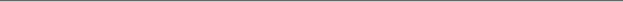 First Name:      		MI:      		Last Name:      Job Title:      Organization:      Mailing Address (1):      Mailing Address (2):      City:      			ST:      		Zip:       -      Telephone (1):      		Telephone (2):      Business email:      Email for NAEMT Membership (Comp):      DOB (MM/DD/YYYY):      Medical Cert No.:      		Nat./St./Loc./Oth.:      		Exp.:      Level of Certification (EMT/AEMT/Paramedic/RN/PA-C/NP/MD):      “Sponsored,” indicates your agency has sent you to this course / “Local Responder” indicates you are from San Diego County / “Replacement” indicates you are replacing a previous enrollee.  Check all that apply. - Sponsored - Unsponsored - Local Responder - Replacement***OFFICE USE ONLY - DO NOT WRITE BELOW THIS LINE*** - Application completeDate: __________ - Tuition CompleteDate: __________  - Registration completeDate: __________ - Wait-listedDate: __________Pre-test score - _____ - Skills completeFinal score - _____ - Eval received - TECC Cert - TM-T Cert - CAPCE issued - STOPS TM-T item